WORKSTATION 2: Lego WeDo 2.0 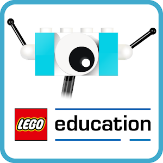 LEARNING OUTCOMES:ST3-1WS-S plans and conducts scientific investigations to answer testable questions, and collects and summarises data to communicate conclusions ST3-10ES-S explains regular events in the solar system and geological events on the Earth’s surface ST3-2DP-T plans and uses materials, tools and equipment to develop solutions for a need or opportunity ST3-3DP-T defines problems, and designs, modifies and follows algorithms to develop solutions Task: Workstation 2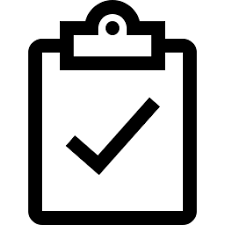 For this task you will build a floodgate that can control the level of water in a river in order to minimize the impact of floods on surrounding land.Start the LEGO education app on the iPad. Click on the book icon to create a new project.Scroll down to Guided Project - Science and select the 6. Project: Prevent FloodingReview the EXPLORE part of the tutorial.Follow the CREATE part of the tutorial and use bricks to build the floodgate.If you have time: Can you add a sensor to the floodgate to automate it in some way?